ZTM 319 HİDROLİK VE PNÖMATİK SİSTEMLER DERSİÖDEV ÖRNEĞİHidrolik sistemlerde akışkanın kontrol edilme yöntemlerini araştırınız.ÇÖZÜMHidrolik sistemlerde akışkanın kontrol edilme yöntemleri 3 başlık altında toplanabilir.Hidrolik silindire giren akışkanın kontrolü: pompa ile silindir arasına akış kontrol valfi yerleştirilerek çift etkili silindirlerin kontrolüHidrolik silindirden çıkan akışkanın kontrolü: silindirden çıkan akışkanın kontrolü silindirden hemen sonra akış kontrol valfi takılarak yapılır.Silindire giden ve bir kısmı yağ deposuna dönen akışkanın kontrolü. Akışkan silindire girmeden bir kısmı akış kontrol valfinden geçerek depoya dönerken yapılan kontroldür.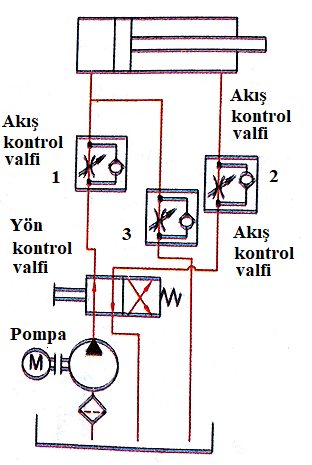 1: Silindire giden; 2:Silindirden dönen, 3:Depoya dönen